Drsný MARK/Drsná MARKéta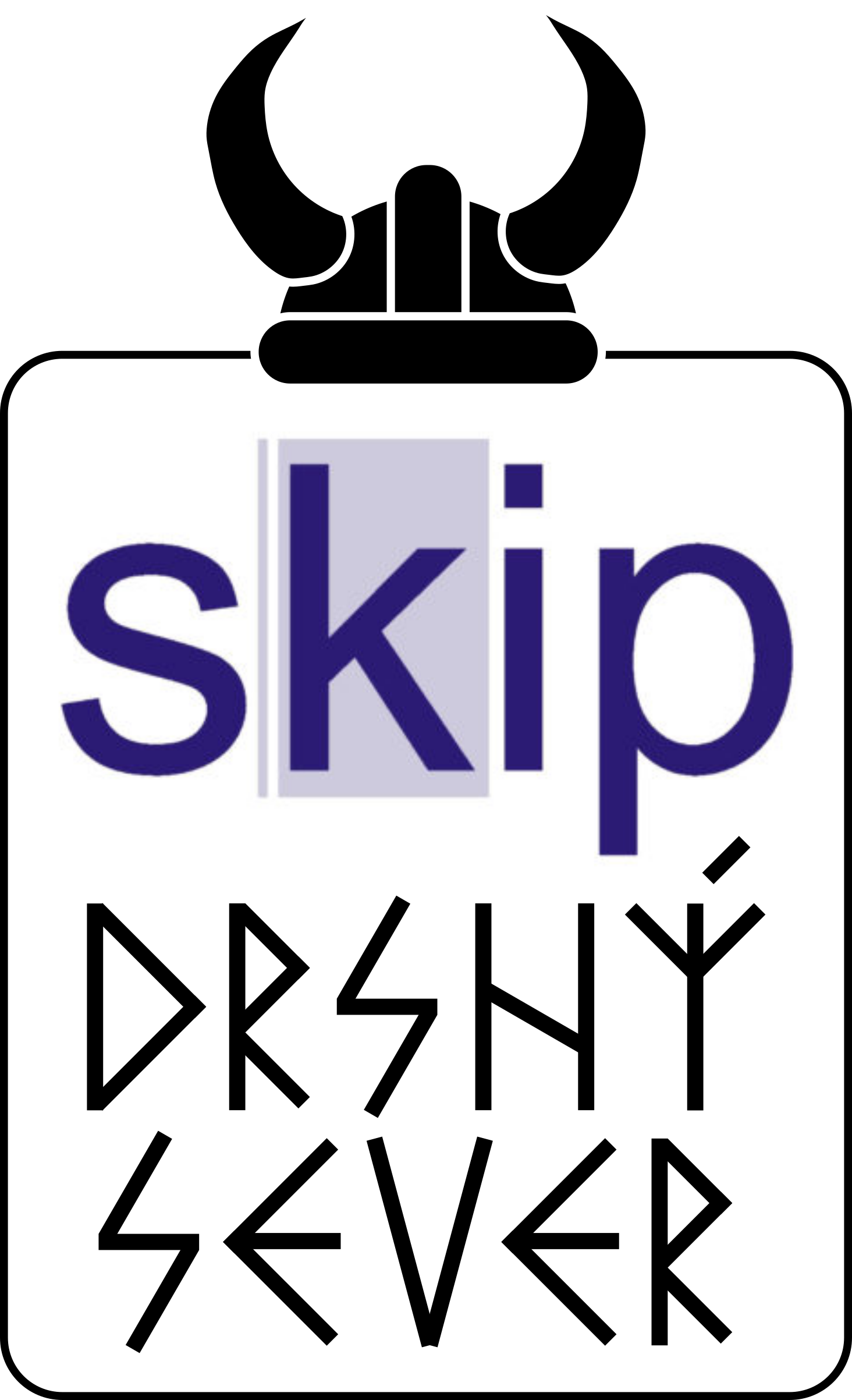 Nominace na ocenění Regionu SKIP 06 Drsný SeverNominace zašlete do 31. srpna 2022 na email: guttnerova@knihovna-litvinov.czNOMINOVANÝ/ÁJméno, příjmení a tituly nominované/ho:……………………………………………………………………..Datum a místo narození:………………………………………………………………………………………………..     Adresa trvalého bydliště:……………………………………………………………………………………………….Kontaktní adresa, není-li shodná s adresou trvalého bydliště:………………………………………       ……………………………………………………………………………………………………………………………………………..Další kontaktní údaje nominovaného, e-mail:……………………………………………....................Stručné Curriculum vitae: (Uveďte současné zaměstnání, resp. předchozí zaměstnání a jejich délku v knihovnách Ústeckého kraje, dosažené ukončené formální vzdělání, členství v profesních organizacích, odborných orgánech, komisích a radách, zapojení do řešených /ukončených projektů, výzkumu a dalších aktivit, stručně event. publikační a další odbornou činnost; maximální rozsah 1 s.)Zdůvodnění nominace: (maximální rozsah 20 řádek; doplnit event. referenční zdroje, webové adresy, kde je možné se s počinem seznámit, fotografie z aktivit apod.) NOMINUJÍCÍ OSOBA Jméno, příjmení, titul:.....................................................................................................Kontaktní adresa:………………………………………………………………………………………………………....Tel:........................................................        E-mail:....................................................................Souhlasím se zpracováním osobních údajů v souladu s General Data Protection Regulation (GDPR). Poskytnuté údaje budou zpracovávány pouze pro účely ocenění a nebudou předávány třetí straně.V...................... dne..............              		..............................................................................             podpis nominující osoby